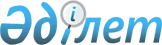 О внесении изменений в решение XXI сессии VI созыва Шахтинского городского маслихата от 10 мая 2018 года № 1510/21 "Об утверждении Регламента собрания местного сообщества поселка Долинка города Шахтинск"Решение Шахтинского городского маслихата Карагандинской области от 24 декабря 2021 года № 107/11
      В соответствии с пунктом 3-1 статьи 39-3 Закона Республики Казахстан "О местном государственном управлении и самоуправлении в Республике Казахстан", приказом Министра национальной экономики Республики Казахстан от 7 августа 2017 года № 295 "Об утверждении Типового регламента собрания местного сообщества", Шахтинский городской маслихат РЕШИЛ:
      1. Внести в решение XXI сессии VI созыва Шахтинского городского маслихата от 10 мая 2018 года № 1511/21 "Об утверждении Регламента собрания местного сообщества поселка Долинка города Шахтинск" (зарегистрировано в Реестре государственной регистрации нормативных правовых актов за № 4773) следующие изменения:
      в Регламенте собрания местного сообщества поселка Долинка города Шахтинск, утвержденном указанным решением:
      пункт 1 изложить в следующей редакции:
      "1. Настоящий Регламент собрания местного сообщества поселка Долинка города Шахтинск (далее – Регламент) разработан в соответствии с пунктом 3-1 статьи 39-3 Закона Республики Казахстан "О местном государственном управлении и самоуправлении в Республике Казахстан" (далее – Закон).";
      пункт 4 изложить в следующей редакции:
      "4. Собрание проводится по текущим вопросам местного значения:
      обсуждение и рассмотрение проектов программных документов, программ развития местного сообщества;
      согласование проекта бюджета поселка Долинка города Шахтинск (далее – поселок) и отчета об исполнении бюджета;
      согласование решений аппарата акима поселка по управлению коммунальной собственностью поселка (коммунальной собственностью местного самоуправления);
      образование комиссии местного сообщества из числа участников собрания в целях мониторинга исполнения бюджета;
      заслушивание и обсуждение отчета о результатах проведенного мониторинга исполнения бюджета поселка;
      согласование отчуждения коммунального имущества поселка;
      обсуждение актуальных вопросов местного сообщества, проектов нормативных правовых актов, затрагивающих права и свободы граждан;
      согласование представленных акимом города Шахтинск кандидатур на должность акима поселка для дальнейшего внесения в соответствующую городскую избирательную комиссию для регистрации в качестве кандидата в акимы поселка;
      инициирование вопроса об освобождении от должности акима поселка;
      внесение предложений по назначению руководителей государственных учреждений и организаций, финансируемых из местного бюджета и расположенных на соответствующих территориях;
      другие текущие вопросы местного сообщества.";
      пункт 6 изложить в следующей редакции:
      "6. О времени, месте созыва собрания и обсуждаемых вопросах, члены собрания оповещаются не позднее, чем за десять календарных дней до дня его проведения через средства массовой информации или иными способами, за исключением случая, предусмотренного подпунктом 4-3) пункта 3 статьи 39-3 Закона, согласно которому о времени, месте созыва собрания местного сообщества члены собрания местного сообщества оповещаются не позднее чем за три календарных дня до дня его проведения.
      По вопросам, вносимым на рассмотрение собрания, аппарат акима не позднее, чем за пять календарных дней до созыва собрания представляет членам собрания и акиму необходимые материалы в письменном виде или в форме электронного документа.";
      пункты 12 и 13 изложить в следующей редакции:
      "12. Собрание в рамках своих полномочий принимает решения большинством голосов присутствующих на созыве членов собрания.
      В случае равенства голосов председатель собрания пользуется правом решающего голоса.
      Решение собрания оформляется протоколом, в котором указываются:
      1) дата и место проведения собрания;
      2) количество и список членов собрания;
      3) количество и список иных присутствующих с указанием фамилии, имени, отчества (при его наличии);
      4) фамилия, имя, отчество (при его наличии) председателя и секретаря собрания;
      5) повестка дня, краткое содержание выступлений и принятые решения.
      Протокол подписывается председателем и секретарем собрания и в течение двух рабочих дней передается акиму поселка, за исключением случаев, когда протокол содержит решение собрания местного сообщества об инициировании вопроса о прекращении полномочий акима поселка.
      Протокол собрания местного сообщества с решением об инициировании вопроса о прекращении полномочий акима поселка подписывается председателем и секретарем собрания и в течение пяти рабочих дней передается на рассмотрения в маслихат города Шахтинск.
      13. Решения, принятые собранием, рассматриваются акимом поселка в срок не более пяти рабочих дней.
      Аким вправе выразить несогласие с решением собрания местного сообщества, которое разрешается путем повторного обсуждения вопросов, вызвавших такое несогласие в порядке, предусмотренном главой 2 настоящего Регламента.
      В случае невозможности разрешения вопросов, вызвавших несогласие акима поселка, вопрос разрешается вышестоящим акимом после его предварительного обсуждения на заседании маслихата города Шахтинск.".
      2. Настоящее решение вводится в действие по истечении десяти календарных дней после дня его первого официального опубликования.
					© 2012. РГП на ПХВ «Институт законодательства и правовой информации Республики Казахстан» Министерства юстиции Республики Казахстан
				
      Секретарь Шахтинского городского маслихата

Ж. Мамерханова
